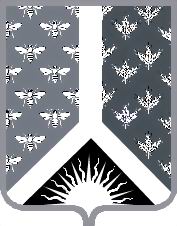 АДМИНИСТРАЦИЯНОВОКУЗНЕЦКОГОМУНИЦИПАЛЬНОГО РАЙОНА654041, г.Новокзнецк, ул. Сеченова, 25тел., факс 32-08-02                  27.09.2019 № 10ПРЕДПИСАНИЕУполномоченным структурным подразделением администрации Новокузнецкого муниципального района по осуществлению контроля в сфере закупок в соответствии с полномочиями, предоставленными ст.99 Федерального закона от 05.04.2013 № 44-ФЗ «О контрактной системе в сфере закупок товаров, работ, услуг для обеспечения государственных и муниципальных нужд», Регламентом проведения плановых проверок при осуществлении закупок для обеспечения нужд Новокузнецкого муниципального района, утвержденного главой Новокузнецкого муниципального районаПРЕДПИСЫВАЕТ:комитету ЖКХ Новокузнецкого муниципального района устранить выявленные нарушения, согласно Акта №10-19/ПЗ от 25.09.2019г., при проведении контрольного мероприятия, на основании распоряжения №1808 от 08.08.2019г., соблюдение требований законодательства Российской Федерации и иных нормативных правовых актов о размещении заказов, о контрактной системе в сфере закупок товаров, работ, услуг для обеспечения государственных и муниципальных нужд нарушения законодательства о контрактной системе: О результатах исполнения настоящего Предписания уведомить в срок до 14 октября 2019 года.Неисполнение в установленный срок настоящего Предписания влечет административную ответственность в соответствии с законодательством Российской Федерации. Настоящее Предписание может быть обжаловано в установленном законом порядкеI.I.Содержание нарушенияНе размещение в единой информационной системе  нормативных затрат на 2018 и 2019 годыНормативный правовой акт, который нарушен (пункт, часть, статья)ст.18,19 Федерального закона от 05.04.2013 №44-ФЗ «О контрактной системе в сфере закупок товаров, работ, услуг для обеспечения государственных и муниципальных нужд» (далее - ФЗ-44), п.4 постановления Правительства РФ №1047 от 13.10.2014Документы, подтверждающие нарушение - Содержание требования об устранении выявленных нарушений и (или) возмещении причиненного указанными нарушениями ущерба Разместить документы в единой информационной системеСрок  устранения и (или) возмещения ущербаВ течение 14 дней с момента получения настоящего предписанияII.II.Содержание нарушенияПлан-график не соответствует требованиям, установленных Постановлением Правительства РФ от 05.06.2015 г. №554Нормативный правовой акт, который нарушен (пункт, часть, статья)п.1 и п.2 Требований к Постановлению РФ от 05.06.2015 №554Документы, подтверждающие нарушениеПлан-график на 2018 год на официальном сайте РФ http://zakupki.gov.ru (версия Плана-графика от 29.12.2018г.):-пп «з» п.1 Требований к Постановлению от 05.06.2015 №544;-пп «г» п.2 Требований к Постановлению от 05.06.2015 №544.Содержание требования об устранении выявленных нарушений и (или) возмещении причиненного указанными нарушениями ущерба Соблюдать в дальнейшем в обязательном порядке требования законодательства о контрактной системе в части формирования и размещения Плана-графикаСрок  устранения и (или) возмещения ущербаВ течение 14 дней с момента получения настоящего предписанияIII.III.Содержание нарушенияНе направление в федеральный орган, уполномоченный на ведение реестра контрактов Отчеты об исполнении/расторжении государственных (муниципальных) контрактов и результатах отдельных этапов их исполнения по контрактам.Нормативный правовой акт, который нарушен (пункт, часть, статья)ч.9 и ч.11 ст.94 Закона от 05.04.2013 г. №44-ФЗ Документы, подтверждающие нарушение-контракт №0139300027718000307 от 12.11.2018.Содержание требования об устранении выявленных нарушений и (или) возмещении причиненного указанными нарушениями ущерба Направить в орган, уполномоченный на ведение реестра контрактов Отчеты об исполнении/расторжении государственных (муниципальных) контрактов и результатах отдельных этапов их исполнения по контрактамСрок  устранения и (или) возмещения ущербаВ течение 14 дней с момента получения настоящего предписанияIV.IV.Содержание нарушенияНе направление в федеральный орган, уполномоченный на ведение реестра контрактов документа о приемке поставленного товараНормативный правовой акт, который нарушен (пункт, часть, статья)пп.13 ч.2 ст.103 и ч.3 ст.103 ФЗ-44, Приказ Минфина России от 24.11.2014г. №136н «О порядке формирования информации, а также обмена информацией и документами между заказчиком и федеральным казначейством в целях ведения реестра контрактов, заключенных заказчиками»Документы, подтверждающие нарушение-контракт №0139300027718000345 от 11.12.2018.Содержание требования об устранении выявленных нарушений и (или) возмещении причиненного указанными нарушениями ущерба Направить в орган, уполномоченный на ведение реестра контрактов документы о приемке поставленных товаровСрок  устранения и (или) возмещения ущербаВ течение 14 дней с момента получения настоящего предписания